ҠАРАР     	                                                                    РЕШЕНИЕ«18»   декабрь 2020 г.                  № 91              «18»   декабря  2020 г.О внесении изменений и дополнений в решение Совета сельского поселения Кандринский сельсовет муниципального района Туймазинский район Республики Башкортостан №154 от 02.08.2017 «Об утверждении Положения о порядке осуществления муниципального земельного контроля на территории сельского поселения Кандринский сельсовет муниципального района Туймазинский район Республики Башкортостан»На основании экспертного заключения НГРRU03008505201700015 от 01.12.2020г  Государственного комитета Республики Башкортостан по делам юстиции, в соответствии с  Федеральным законом от 06.10.2003г №131-ФЗ «Об общих принципах организации местного самоуправления в Российской Федерации», Земельным кодексом Российской Федерации, Федеральным законом от 26.12.2008г №294-ФЗ «О защите прав юридических лиц и индивидуальных предпринимателей при осуществлении государственного контроля (надзора) и муниципального контроля», Постановлением Правительства РБ №136 от 14.04.2015г «Об утверждении Порядка осуществления муниципального земельного контроля на территории Республики Башкортостан», Уставом сельского поселения Кандринский сельсовет муниципального района Туймазинский район Республики Башкортостан, Совет сельского поселения Кандринский сельсовет муниципального района Туймазинский район Республики Башкортостан РЕШИЛ:1.   Утвердить прилагаемые изменения и дополнения, вносимые в Положение о порядке осуществления муниципального земельного контроля на территории сельского поселения Кандринский сельсовет муниципального района Туймазинский район Республики Башкортостан, утвержденный решением Совета сельского поселения Кандринский сельсовет муниципального района Туймазинский район Республики Башкортостан №154 от 02.08.2017г.2.   Настоящее решение вступает в силу с момента его принятия.3. Настоящее решение обнародовать в здании Администрации сельского поселения Кандринский сельсовет муниципального района Туймазинский район Республики Башкортостан и разместить на сайте Администрации сельского поселения Кандринский сельсовет муниципального района Туймазинский  район Республики Башкортостан.Глава сельского поселенияКандринский сельсоветмуниципального районаТуймазинский районРеспублики Башкортостан                                                    Р.Р.РафиковУтверждено решением Совета сельского поселения Кандринский сельсовет  муниципального района	                                                                              Туймазинский район  Республики Башкортостан от 18.12.2020 г. № 91Изменения, вносимые в Положение о порядке осуществления муниципального земельного контроля на территории сельского поселения Кандринский сельсовет муниципального района Туймазинский район Республики Башкортостан пункт 4 раздела 2 изложить в новой редакции следующего содержания:«4. Муниципальный земельный контроль осуществляется за соблюдением:а) требований законодательства о недопущении самовольного занятия земельного участка или части земельного участка, в том числе использования земельного участка лицом, не имеющим предусмотренных законодательством Российской Федерации прав на указанный земельный участок;б) требований о переоформлении юридическими лицами права постоянного (бессрочного) пользования земельными участками на право аренды земельных участков или о приобретении земельных участков в собственность;в) требований законодательства об использовании земельных участков по целевому назначению в соответствии с их принадлежностью к той или иной категории земель и (или) разрешенным использованием;г) требований законодательства, связанных с обязательным использованием в течение установленного срока земельных участков, предназначенных для жилищного или иного строительства, садоводства, огородничества, в указанных целях;д) требований законодательства, связанных с обязанностью по приведению земель в состояние, пригодное для использования по целевому назначению;е) требований о запрете самовольного снятия, перемещения и уничтожения плодородного слоя почвы, а также порчи земель в результате нарушений правил обращения с пестицидами, агрохимикатами или иными опасными для здоровья людей и окружающей среды веществами и отходами производства и потребления;ж) требований и обязательных мероприятий по улучшению земель и охране почв от ветровой, водной эрозии и по предотвращению других процессов, ухудшающих качественное состояние земель;з) требований в области мелиорации земель, при нарушении которых рассмотрение дел об административных правонарушениях осуществляют органы государственного земельного надзора;и) обязанностей по рекультивации земель при разработке месторождений полезных ископаемых, включая общераспространенные полезные ископаемые, осуществлении строительных, мелиоративных, изыскательских и иных работ, в том числе работ, осуществляемых для внутрихозяйственных или собственных надобностей, а также после завершения строительства, реконструкции и (или) эксплуатации объектов, не связанных с созданием лесной инфраструктуры, сноса объектов лесной инфраструктуры;к) режима использования земельных участков и лесов в водоохранных зонах и прибрежных полосах водных объектов;л) обязанностей по возвращению земельных участков, предоставленных во временное пользование;м) установленных муниципальными нормативными правовыми актами правил организации, сбора, вывоза, утилизации и переработки бытовых и промышленных отходов;н) установленных нормативными правовыми актами Республики Башкортостан, муниципальными нормативными правовыми актами порядков выпаса и прогона сельскохозяйственных животных.».дополнить пунктом 4.1. следующего содержания: «4.1. При осуществлении данных полномочий муниципальный инспектор в порядке, установленном уполномоченным органом местного самоуправления, проводит плановые (рейдовые) осмотры, обследования объектов земельных отношений, оформляет их результаты соответствующим актом.»пункт 5 раздела 2 изложить в новой редакции следующего содержания:«5. Муниципальные инспекторы при проведении проверок обязаны:а) своевременно и в полной мере исполнять предоставленные в соответствии с законодательством Российской Федерации и Республики Башкортостан, настоящим Положением полномочия по предупреждению, выявлению и пресечению нарушений обязательных требований земельного законодательства и требований, установленных муниципальными нормативными правовыми актами;б) соблюдать права и законные интересы органа государственной власти, органа местного самоуправления, юридического лица, индивидуального предпринимателя, гражданина и их уполномоченных лиц;в) проводить проверки на основании соответствующих решений органов муниципального земельного контроля;г) проводить проверки только во время исполнения служебных обязанностей, выездные проверки - только при предъявлении служебных удостоверений, копий соответствующих решений органов муниципального земельного контроля;д) не препятствовать руководителю, иному должностному лицу или уполномоченному представителю органа государственной власти, органа местного самоуправления, юридического лица, а также индивидуальному предпринимателю, гражданину или их уполномоченным представителям присутствовать при проведении проверки и давать разъяснения по вопросам, относящимся к ее предмету;е) представлять руководителю, иному должностному лицу или уполномоченному представителю органа государственной власти, органа местного самоуправления, юридического лица, а также индивидуальному предпринимателю, гражданину или их уполномоченным представителям, присутствующим при проведении проверки, информацию и документы, относящиеся к ее предмету;ж) знакомить с результатами проверки руководителя, иное должностное лицо или уполномоченного представителя органа государственной власти, органа местного самоуправления, юридического лица, а также индивидуального предпринимателя, гражданина;з) знакомить с документами и (или) информацией, полученными в рамках межведомственного информационного взаимодействия, руководителя, иное должностное лицо или уполномоченного представителя органа государственной власти, органа местного самоуправления, юридического лица, а также индивидуального предпринимателя, гражданина;и) не допускать необоснованного ограничения прав и законных интересов граждан, в том числе индивидуальных предпринимателей, юридических лиц;к) доказывать обоснованность своих действий при их обжаловании органами государственной власти, органами местного самоуправления, юридическими лицами, индивидуальными предпринимателями, гражданами в порядке, установленном законодательством Российской Федерации;л) соблюдать сроки проведения проверок, установленные Федеральным законом "О защите прав юридических лиц и индивидуальных предпринимателей при осуществлении государственного контроля (надзора) и муниципального контроля" и настоящим Положением;м) не требовать от органа государственной власти, органа местного самоуправления, юридического лица, индивидуального предпринимателя, гражданина документы и иные сведения, представление которых не предусмотрено законодательством Российской Федерации;н) перед началом проведения выездной проверки по просьбе руководителя, иного должностного лица или уполномоченного представителя органа государственной власти, органа местного самоуправления, юридического лица, индивидуального предпринимателя, гражданина ознакомить их с положениями административного регламента (при его наличии), в соответствии с которым проводится проверка;о) осуществлять запись о проведенной проверке в журнале учета проверок в случае его наличия у юридического лица, индивидуального предпринимателя;п) выдавать обязательные для исполнения предписания об устранении выявленных в результате проверок нарушений требований земельного законодательства, а также осуществлять контроль за исполнением указанных предписаний в установленные сроки.».дополнить пунктом 5.1.следующего содержания: «5.1. Муниципальные инспекторы при проведении проверок не вправе:а) проверять выполнение обязательных требований и требований, установленных муниципальными правовыми актами, если такие требования не относятся к полномочиям органа муниципального земельного контроля;б) проверять выполнение требований, установленных нормативными правовыми актами органов исполнительной власти СССР и РСФСР, а также выполнение требований нормативных документов, обязательность применения которых не предусмотрена законодательством Российской Федерации;в) проверять выполнение обязательных требований и требований, установленных муниципальными правовыми актами, не опубликованными в установленном законодательством Российской Федерации порядке;г) осуществлять плановую или внеплановую выездную проверку в случае отсутствия при ее проведении руководителя, иного должностного лица или уполномоченного представителя органа государственной власти, органа местного самоуправления, юридического лица, индивидуального предпринимателя, гражданина, за исключением случая проведения такой проверки по основанию, предусмотренному подпунктом "б" пункта 2 части 2 статьи 10 Федерального закона "О защите прав юридических лиц и индивидуальных предпринимателей при осуществлении государственного контроля (надзора) и муниципального контроля", а также проверку соблюдения требований земельного законодательства в случаях надлежащего уведомления собственников земельных участков, землепользователей, землевладельцев и арендаторов земельных участков;д) требовать представления документов, информации, если они не являются объектами проверки или не относятся к предмету проверки, а также изымать оригиналы таких документов;е) распространять информацию, полученную в результате проведения проверки и составляющую государственную, коммерческую, служебную, иную охраняемую законом тайну, за исключением случаев, предусмотренных законодательством Российской Федерации;ж) превышать установленные сроки проведения проверки;з) осуществлять выдачу органу государственной власти, органу местного самоуправления, юридическому лицу, индивидуальному предпринимателю, гражданину предписаний или предложений о проведении за их счет мероприятий по контролю;и) требовать от органа государственной власти, органа местного самоуправления, юридического лица, индивидуального предпринимателя, гражданина представления документов и (или) информации, включая разрешительные документы, имеющиеся в распоряжении иных государственных органов, органов местного самоуправления либо подведомственных государственным органам или органам местного самоуправления организаций, включенных в определенный Правительством Российской Федерации перечень;к) требовать от органа государственной власти, органа местного самоуправления, юридического лица, индивидуального предпринимателя, гражданина представления документов, информации до даты начала проведения проверки.».пункт 6 раздела 2 изложить в новой редакции следующего содержания:«6. Муниципальные инспектора при проведении проверок имеют право:а) осуществлять плановые и внеплановые проверки соблюдения требований земельного законодательства Российской Федерации, законодательства Республики Башкортостан;б) запрашивать и безвозмездно получать на основании запросов в письменной форме либо в электронном виде, в том числе в рамках межведомственного информационного взаимодействия, от органов государственной власти, органов местного самоуправления, юридических лиц, индивидуальных предпринимателей, граждан информацию и документы, необходимые для проведения проверок, в том числе документы о правах на земельные участки и расположенные на них объекты, а также сведения о лицах, использующих земельные участки, в отношении которых проводятся проверки, в части, относящейся к предмету проверки;в) беспрепятственно по предъявлению служебного удостоверения и копии решения органа муниципального земельного контроля о назначении проверки получать доступ на земельные участки, в том числе на занятые объектами обороны и безопасности, а также другими специальными объектами, и осматривать такие земельные участки и объекты (в порядке, установленном для осмотра таких земельных участков и объектов и их посещения) для осуществления муниципального земельного контроля;г) осуществлять обследование объектов земельных отношений, оформлять его результаты соответствующим актом;д) составлять в пределах полномочий протоколы об административных правонарушениях в случаях, предусмотренных законодательством Республики Башкортостан;е) обращаться в органы внутренних дел за содействием в предотвращении или пресечении действий, препятствующих осуществлению муниципального земельного контроля, а также за содействием в установлении лиц, виновных в нарушениях требований земельного законодательства;ж) привлекать экспертов и экспертные организации к проведению проверок соблюдения требований земельного законодательства;з) направлять в органы государственной власти, органы местного самоуправления предложения о приведении правовых актов, принятых данными органами по вопросам использования и охраны земель и (или) земельных участков, в соответствии с положениями земельного законодательства.».пункт 2 раздела 3 изложить в новой редакции следующего содержания: «2. Орган муниципального земельного контроля осуществляет:а) учет информации об использовании земельных участков не по целевому назначению или с нарушением законодательства Российской Федерации с ежегодной актуализацией сведений о таких земельных участках и направление указанных сведений в органы государственной власти и органы местного самоуправления, уполномоченные на принятие решения о принудительном прекращении прав на земельные участки;б) обеспечение размещения на официальных сайтах в сети Интернет перечней нормативных правовых актов или их отдельных частей, содержащих обязательные требования, оценка соблюдения которых является предметом муниципального земельного контроля, а также текстов соответствующих нормативных правовых актов;в) информирование заинтересованных лиц по вопросам соблюдения обязательных требований, в том числе посредством разработки и опубликования руководств по соблюдению обязательных требований, проведения семинаров и конференций, разъяснительной работы в средствах массовой информации и иными способами. В случае изменения обязательных требований подготавливает и распространяет комментарии о содержании новых нормативных правовых актов, устанавливающих обязательные требования, внесенных изменениях в действующие акты, сроках и порядке вступления их в действие, а также рекомендации о проведении необходимых организационных, технических мероприятий, направленных на внедрение и обеспечение соблюдения обязательных требований;г) регулярное (не реже одного раза в год) обобщение практики осуществления муниципального земельного контроля и размещение на официальных сайтах в сети Интернет соответствующих обобщений, в том числе с указанием наиболее часто встречающихся случаев нарушений обязательных требований с рекомендациями в отношении мер, которые должны приниматься в целях недопущения таких нарушений;д) выдачу предостережений о недопустимости нарушения обязательных требований в соответствии с частями 5 - 7 статьи 8.2 Федерального закона "О защите прав юридических лиц и индивидуальных предпринимателей при осуществлении государственного контроля (надзора) и муниципального контроля", если иной порядок не установлен федеральным законом.».дополнить разделом 12 следующего содержания:«12. Учет и ответственность при осуществлении муниципального земельного контроля12.1. Орган муниципального земельного контроля ведет учет проверок соблюдения земельного законодательства, а также обеспечивает внесение информации в единый реестр проверок в соответствии с Правилами формирования и ведения единого реестра проверок, утвержденными Постановлением Правительства Российской Федерации от 28 апреля 2015 года № 415 "О Правилах формирования и ведения единого реестра проверок" (с изменениями, внесенными Постановлением Правительства Российской Федерации от 14 декабря 2016 года N 1356).По каждому объекту земельных отношений в процессе проведения проверки формируется дело, которое должно содержать в себе следующую информацию:а) номер дела;б) кадастровый номер (дата постановки на кадастровый учет), площадь (кв. м), адрес местоположения, категория, разрешенное использование объекта земельных отношений;в) сведения о собственнике, землепользователе, землевладельце, арендаторе, обладателе сервитута объекта земельных отношений;г) даты проведения проверки;д) результаты проверки;е) сведения о лице (лицах), проводившем (проводивших) проверку;ж) сведения об устранении нарушений требований земельного законодательства.12.2. Лица, препятствующие осуществлению муниципального земельного контроля, несут установленную законодательством Российской Федерации ответственность.».БашҠортостан Республикаһының Туймазы  районы муниципаль районының  Ҡандра ауыл биләмәһе Советы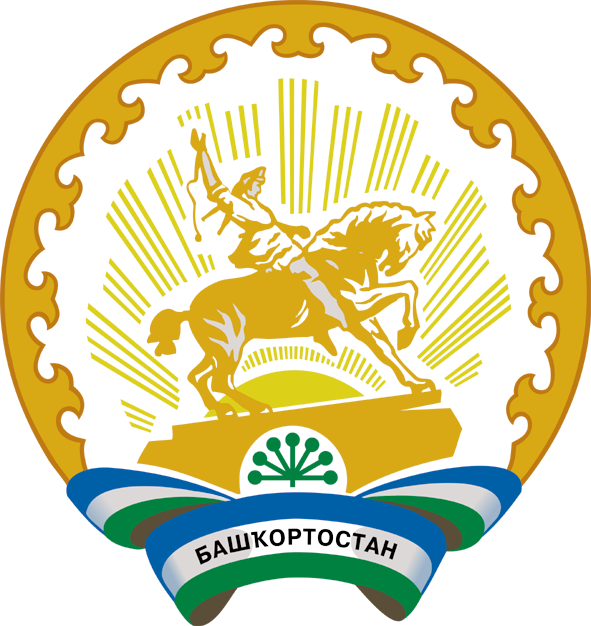 452765, Ҡандра ауылы,  Ленин урамы, 16Тел. 8(34782) 4-74-52Совет сельского поселения Кандринский сельсоветмуниципального районаТуймазинский районРеспублики Башкортостан452765, село Кандры, ул.Ленина, 16Тел. 8(34782) 4-74-52